KLASA: 03-06/19-01/URBROJ:2182/1-12/2-8-06-19-01Šibenik,  15. 11.   2019.   Zapisnik s dvadesetpete  (25.) sjednice Školskog odbora Medicinske škole, održane dana  15. studenoga 2019.  (petak )   u  13.15 sati u čitaonici  Škole,   prostorija broj 5.  Sjednici  prisutno pet  (5)   članova. Odsutna  dva   (2) člana.   Predsjednica Školskog odbora   je pozdravila  prisutne  članove   Školskog odbora i  utvrdila da je sjednici prisutna natpolovična većina članova Školskog odbora i da su odluke donesene na ovoj sjednici pravovaljane. Prisutnima je uz poziv dostavljen Zapisnik sa dvadesetčetvrte sjednice Školskog odbora. Upitala je prisutne za primjedbe na zapisnik Školskog odbora. Nije bilo primjedbi. Predložila je prisutnima usvajanje Zapisnika sa  dvadeset i četvrte sjednice Školskog odbora. Zapisnik je jednoglasno usvojen. DNEVNI RED:	Izvješće o radu Škole školske godine 2018./2019.Izvješće o  stanju sigurnosti, provođenju preventivnih programa te mjerama poduzetim u cilju zaštite prava učenikaIzvješće o izvanučioničkoj nastavi školske godine 2018./2019.Financijskih plan povećanih troškova obrazovanja za školsku godinu 2019./2020.Realizacija financijskog plana povećanih troškova obrazovanja za školsku godinu 2018./2019.Financijski plan Škole za 2020. s projekcijom za 2021. I 2022. godinu. Suglasnost za zasnivanje radnog odnosa (zapošljavanje – povijest, vjeronauk)  RaznoPredsjednica Školskog odbora dala je prijedlog Dnevnog reda na glasanje. Dnevni red je jednoglasno prihvaćen. Ad. 1. Izvješće o radu Škole, školska godina 2018./2019. Izvješće u prilogu. Izvješće je  podnijela ravnateljica. Predsjednica Školskog odbora je predložila da Školski odbor usvoji Izvješće o radu. Izvješće je jednoglasno prihvaćeno. Na temelju članka 118. Zakona o odgoju i obrazovanju u osnovnoj i srednjoj školi (N.N. 87/08; 86/09: 92/10; 105/10;90/11, 16/12; 86/12; 94/13; 152/14; 7/17; 68/18; 98/19) i članka 69. Statuta, na prijedlog ravnateljice Aleksandre Acalin, dipl. inž.,  dana 15. studenoga 2019. godine Školski odbor Medicinske škole iz Šibenika jednoglasno je usvojio  Izvješće o radu Škole  za školsku godinu 2018./2019.  Ad.2.  Izvješće o  stanju sigurnosti, provođenju preventivnih programa te mjerama poduzetim u cilju zaštite prava učenikaNa temelju članka 24. st. 2. Pravilnika o načinu postupanja odgojno- obrazovnih radnika školskih ustanova u poduzimanju mjera zaštite prava učenika te prijave svakog kršenja tih prava nadležnim tijelima (N.N: 132/13) dana  15. studenog 2019. godine ravnateljica Medicinske škole iz Šibenika, Aleksandra Acalin, dipl. inž. podnijela je Školskom odboru Izvješće o  stanju sigurnosti, provođenju preventivnih programa te mjerama poduzetim u cilju zaštite prava učenikaPredsjednica Školskog odbora je dala izvješće na usvajanje. Izvješće je jednoglasno prihvaćeno. Ad. 5. Izvješće o izvanučioničkoj nastavi Na temelju članka 16. Pravilnika o izvođenju izleta, ekskurzija i drugih odgojno- obrazovnih aktivnosti izvan škole (Narodne novine, broj 87/14. i 81/15.) i članka 100. Statuta,  dana 15. studenoga 2019. ravnateljica Medicinske škola, Aleksandra Acalin, dipl. inž. podnijela je Izvješće o godišnjoj realizaciji izvanučioničke nastave za školsku godinu 2018./2019.Predsjednica Školskog odbora je dala izvješće na usvajanje. Izvješće je jednoglasno prihvaćeno. Ad.6. Financijskih plan povećanih troškova obrazovanja za školsku godinu 2018./2019.Ravnateljica je naglasila je da je Škola dužna sredstva trošiti namjenski,  sukladno odluci Školskog odbora na koju  je Županija dala suglasnost. Predsjednica Školskog odbora je predložila usvajanje Financijskog plana povećanih troškova obrazovanja za školsku godinu 2019./2020.Prijedlog je jednoglasno prihvaćen. Plan u prilogu.  Na temelju članka 118. Zakona o odgoju i obrazovanju u osnovnoj i srednjoj školi (N.N. 87/08; 86/09: 92/10; 105/10;90/11, 16/12; 86/12; 94/13; 152/14; 7/17; 68/18; 98/19) i članka 69. Statuta, na prijedlog ravnateljice Aleksandre Acalin, dipl. inž.,  dana 15. studenoga 2019. godine Školski odbor Medicinske škole iz Šibenika jednoglasno je usvojio  Financijskih plan povećanih troškova obrazovanja za školsku godinu 2019./2020. U ukupnom iznosu od 91.000,00 kuna. Ad. 7. Realizacija financijskog plana povećanih troškova obrazovanja za školsku godinu 2018./2019.Sredstva su trošena sukladno Odluci. Dio sredstava koji je ostao neutrošen prenijet će se u ovu školsku godinu i nastaviti trošiti za istu namjenu. Školski odbor je suglasan da se neutrošena sredstva od prošle školske godine prenesu u ovu i troše kako je namijenjeno. Izvješće u prilogu. Predsjednica Školskog odbora je predložila usvajanje Realizaciju financijskog plana povećanih troškova obrazovanja za školsku godinu 2018./2019.Prijedlog je jednoglasno prihvaćen. Na temelju članka 118. Zakona o odgoju i obrazovanju u osnovnoj i srednjoj školi (N.N. 87/08; 86/09: 92/10; 105/10;90/11, 16/12; 86/12; 94/13; 152/14; 7/17; 68/18; 98/19) i članka 69. Statuta, na prijedlog ravnateljice Aleksandre Acalin, dipl. inž.,  dana 15. studenoga 2019. godine Školski odbor Medicinske škole iz Šibenika jednoglasno je usvojio  Financijsko izvješće povećanih troškova obrazovanja za školsku godinu 2018./2019. u ukupnom iznosu od  58.829,33.kune. Ad. 4. Financijski plan škole za 2020. godinu s projekcijom za 2021. i  2022. godinuNa temelju članka 125.  Zakona o odgoju i obrazovanju u osnovnoj i srednjoj školi (N.N. 87/2008; 86/2009: 92/2010; 105/2010;90/2011, 16/2012; 86/2012; 94/2013; 152/14; 7/17; 68/18; 98/19) i članka 100. Statuta, dana 15. studenoga 2019. godine ravnateljica Medicinske  škole iz Šibenika, Aleksandra Acalin, dipl. inž. predložila je Školskom odboru                 Financijski plan škole za  2020. godinu, s projekcijom za 2021. i 2022. godinu. Ravnateljica: A. Acalin, dipl. inž. Predsjednica Školskog odbora dala je Financijski plan za  2020. godine s projekcijom za 2021. i 2022. godinu. na usvajanje.   Financijski plan je jednoglasno usvojen. Na temelju članka 118. Zakona o odgoju i obrazovanju u osnovnoj i srednjoj školi (N.N. 87/2008; 86/2009: 92/2010; 105/2010:90/2011, 16/2012, 86/2012; 94/2013; 152/2014; 152/14; 7/17; 68/18; 98/19) i članka 69. Statuta, na prijedlog ravnateljice Aleksandre Acalin, dipl. inž. , dana 15. studenoga 2019. godine Školski odbor Medicinske  škole iz Šibenika donio jeODLUKU O donošenju   Financijskog plana Škole za  2020. godinu, s projekcijom za 2021. i 2022. godinu.I .Donosi se Financijski plan Škole za  2020. godinu, s projekcijom za 2021. I 2022. godinu:  Financijski plan Škole za 2020. godinu u ukupnom iznosu:  ukupni prihodi u iznosu   7. 210. 850,57     kuna–     ukupni rashodi u iznosu  7. 210. 850,57      kuna.Projekcija za 2021.. godinu u ukupnom iznosu ukupni prihodi u iznosu   7. 190.400,57      kuna–     ukupni rashodi u iznosu  7. 190.400,57      kuna.Projekcija za  2022. godinu u ukupnom iznosu ukupni prihodi u iznosu   7. 190.400,57      kuna–     ukupni rashodi u iznosu  7. 190.400,57      kuna.II.Financijski plan Škole za 2020 godinu s projekcijama za 2021. I 2022. godinu sastavni je dio ove Odluke i objavit će se u na web stranici Škole. III.Ova  Odluka stupa na snagu danom donošenja. Predsjednca Školskog odbora:                                                                                              Gorana Radić Jelovčić, prof.Ad.7. Suglasnost Školskog odbora za zasnivanje radnog odnosa Pisane suglasnosti zajedno sa popratnom dokumentacijom, Odlukom i kanonskim mandatom članovi Školskog odbora dobili su zajedno sa pozivom. Ravnateljica je zatražila suglasnost Školskog odbora za zasnivanje radnog odnosa za radnike koji se primaju na rad bez natječaja sukladno zakonskim odredbama. Na temelju članka 114. st. 1..;  čl. 107. st. 3. i st.4. st.11. t. 3.,  Zakona o odgoju i obrazovanju u osnovnoj i srednjoj školi (N.N. 87/08; 86/2009; 92/2010; 105/2010; 90/2011; 16/12; 86/14; 94/13; 94/13; 7/2017; 68/18;89/19 ) i  čl. 100,  Statuta,  ravnateljica Medicinske škole, Šibenik, Ante Šupuka 29, Aleksandra Acalin, dipl. inž.,  zatražila je prethodnu  suglasnost Školskog odbora za zasnivanje radnog odnosa:za D.R.  prof. povijesti iz Šibenika na neodređeno vrijeme od 4 sata tjedno za radno mjesto nastavnika povijesti.  Prijedlog je jednoglasno prihvaćen. Na temelju  članka 114. st. 1.;  čl. 107. st. 11. točka 5.  Zakona o odgoju i obrazovanju u osnovnoj i srednjoj školi (N.N. 87/08; 86/2009; 92/2010; 105/2010; 90/2011; 16/12; 86/14; 94/13; 94/13; 7/2017; 68/18; 89/19 ) i  čl. 100,  Statuta,  ravnateljica Medicinske škole, Šibenik, Ante Šupuka 29, Aleksandra Acalin, dipl. inž.,  zatražila je prethodnu suglasnost Školskog odbora za zasnivanje radnog odnosa Za E.G. magistru teologije  iz Šibenika na određeno do 31.8.2019.,  radno vrijeme od  15 sati  tjedno  za radno mjesto vjeroučitelja. Prijedlog je jednoglasno prihvaćen. Na temelju članka 118. Zakona o odgoju i obrazovanju u osnovnoj i srednjoj školi (N.N. 87/08; 86/09; 92/2010;105/2010:90/2011, 16/2012; 86/12; 94/13: 152/14; 7/17; 68/18, 98/19 ),  I čl. 69. Statuta  Školski odbor Medicinske škole na svojoj sjednici održanoj  15. studenoga  2019.  godine jednoglasno je donio PRETHODNU SUGLASNOST - za zasnivanje  radnog odnosa zaD.R.  prof. povijesti i prof. sociologije – 4 /40 sati tjedno na neodređeno vrijeme za radno mjesto nastavnika povijesti.  E. G. magistru  teologije, 15/40 sat tjedno na određeno vrijeme do 31.8.2019. sukladno Kanonskom mandatu,  za radno mjesto vjeroučitelja. Predsjednica Školskog odbora: Gorana Radić Jelovčić, prof. Ad. 8. Razno Tajnica je najavila da će se Školski odbor morati sastati za otprilike mjesec dana jer je Škola dužna do 31.12.2019. donijeti  Pravilnik o postupku unutarnjeg prijavljivanja nepravilnosti i imenovanju povjerljive osobe u školi,Sjednica je završena u 14.45. 								Predsjednica Školskog odbora: 								Gorana Radić Jelovčić, prof. MEDICINSKA  ŠKOLAŠIBENIK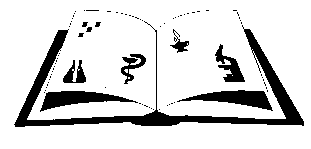 Matični broj: 3875865                      OIB: 42369583179Ante Šupuka  29  (p.p. 75), 22000 Šibenik  Centrala: 022/331-253; 312-550 Fax: 022/331-024ŠIFRA ŠKOLE U MINISTARSTVU: 15-081-504e-mail: ured@ss-medicinska-si.skole.hrweb: http//ss-medicinska-si.skole.hr